Using Co-ordinates to plot TranslationsUse the XY grid to plot shapes using the co-ordinates provided.1, A;(+2,-3) B;(+6,-3) C;(+2,-7) D;(+6,-7).What shape have you drawn?…………………………………..Now use the following co-ordinates to plot the shapes translation: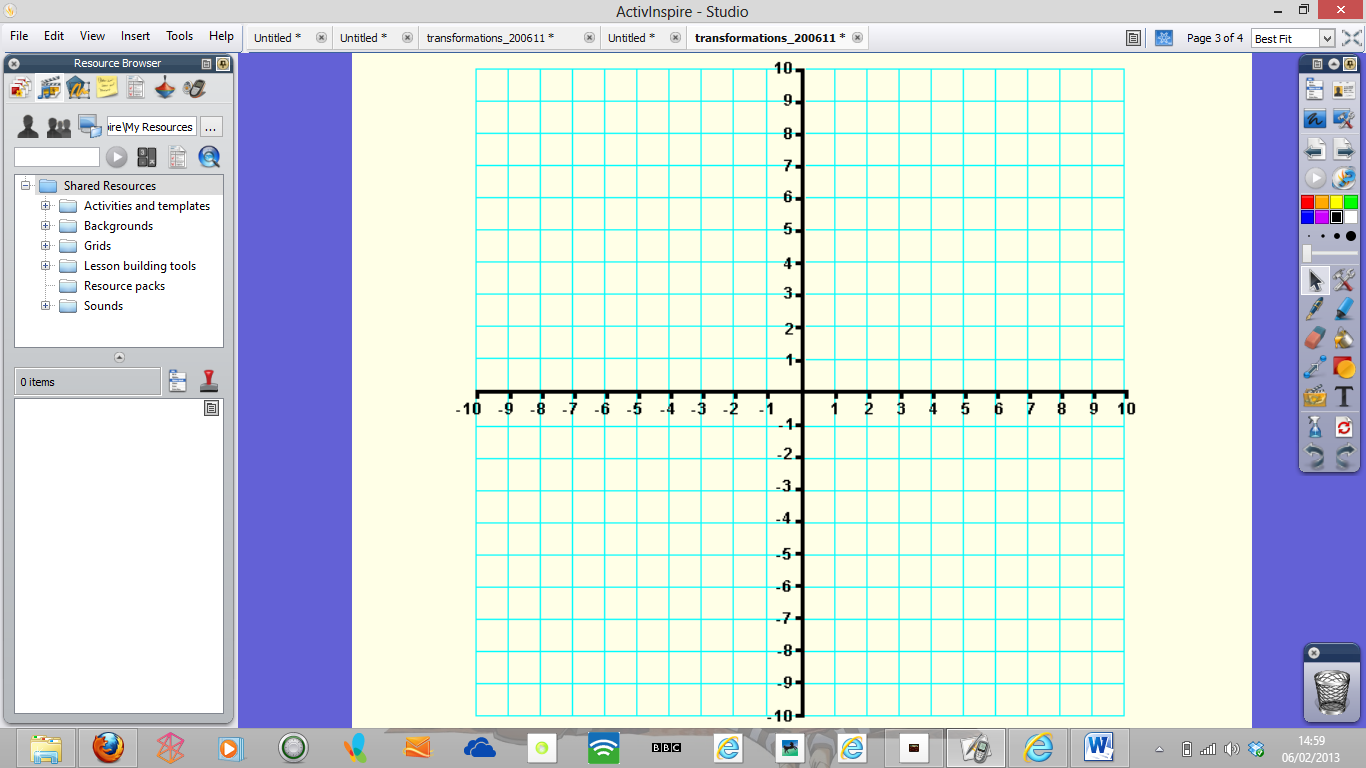    A;(-7,+3) B;(-3,+3) C;(-7,-1) D;(-3,-1)Can you describe the translation in the form of a co-ordinate?(     ,     )2, A;(+2,-2) B;(+6,-2) C;(+4,+3)What shape have you drawn?…………………………………..Now use the following co-ordinates to plot the shapes translation:    A;(+5,+5) B;(+9,+5) C;(+7,+10)Can you describe the translation in the form of a co-ordinate?(     ,     )3, A;(-8,+7) B;(-6,+7) C;(-9, +5) D;(-5,+5)What shape have you drawn?…………………………………..Now use the following co-ordinates to plot the shapes translation:   A;(-7,-5) B;(-7,-7) C;(-9,-4) D;(-9,-8)Can you describe the translation in the form of a co-ordinate?(     ,     )Can you describe another form of transformation that has occurred here?................................................